Duid aan wat je al kan.  een beetje      goed      heel goedOOO mijn veters strikken			OOO nadenken over de wereldOOO de tafel dekken 				OOO alleen huiswerk makenOOO zeggen wat ik denk en voel		OOO een trui opvouwenOOO deze woordjes lezen			OOO voor een kleuter zorgenOOO met een hond wandelen			OOO met de auto rijdenOOO zwemmen					OOO voetballenOOO een cadeautje inpakken			OOO een boterham smerenDit moet je eerst proberen!OOO één minuut op één been staan		OOO een kaartenhuisje bouwenOOO achteruit tellen van 100 naar 0		OOO je teen tegen je neusSchrijf in het licht van de spotlights waar je trots op bent. 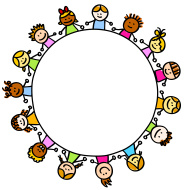                   dit kan ik al: 	                                                                                                                                                                                                                                       dit kan ik ook:   kan je dit ook al? 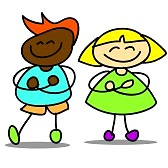 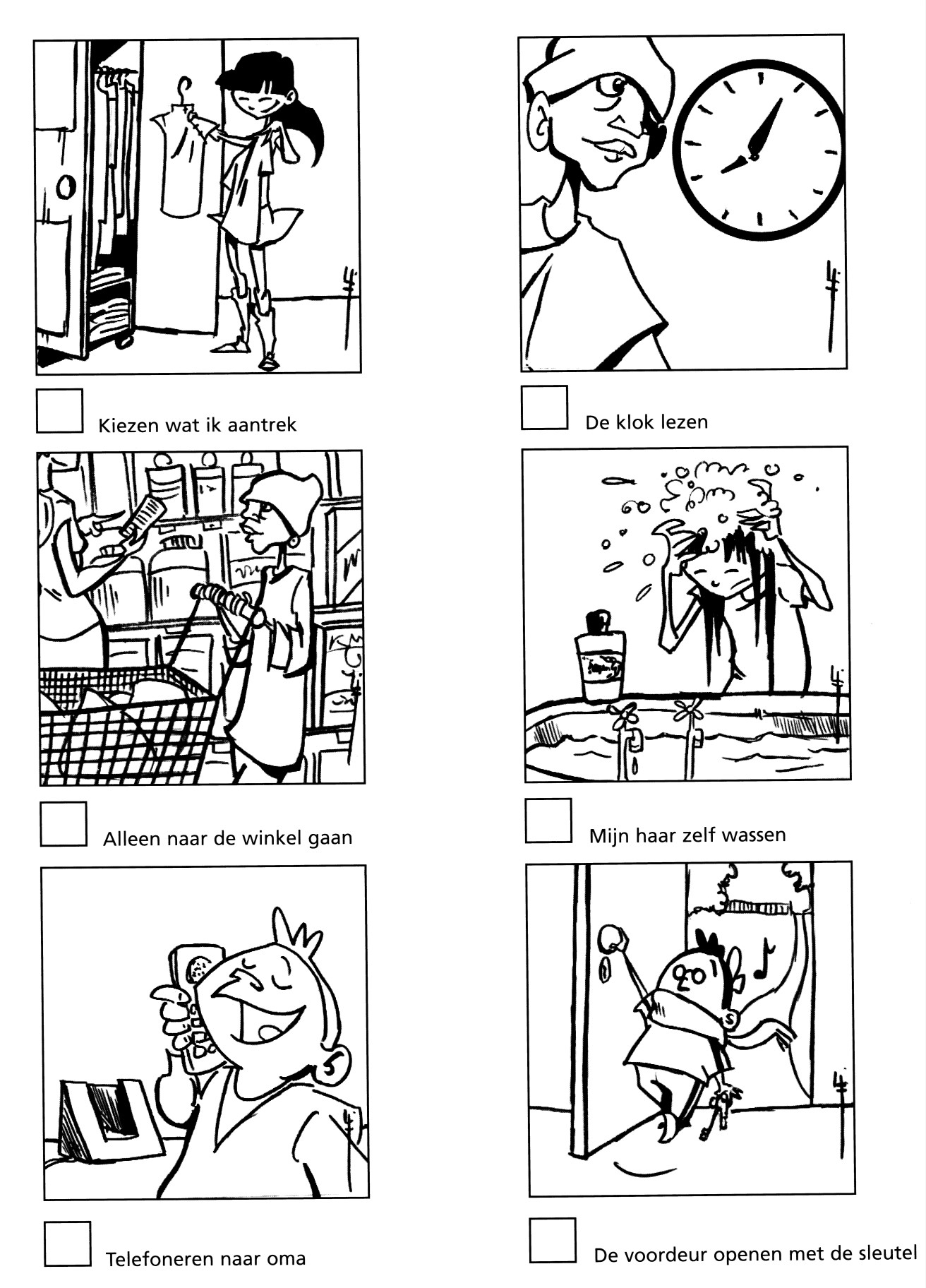 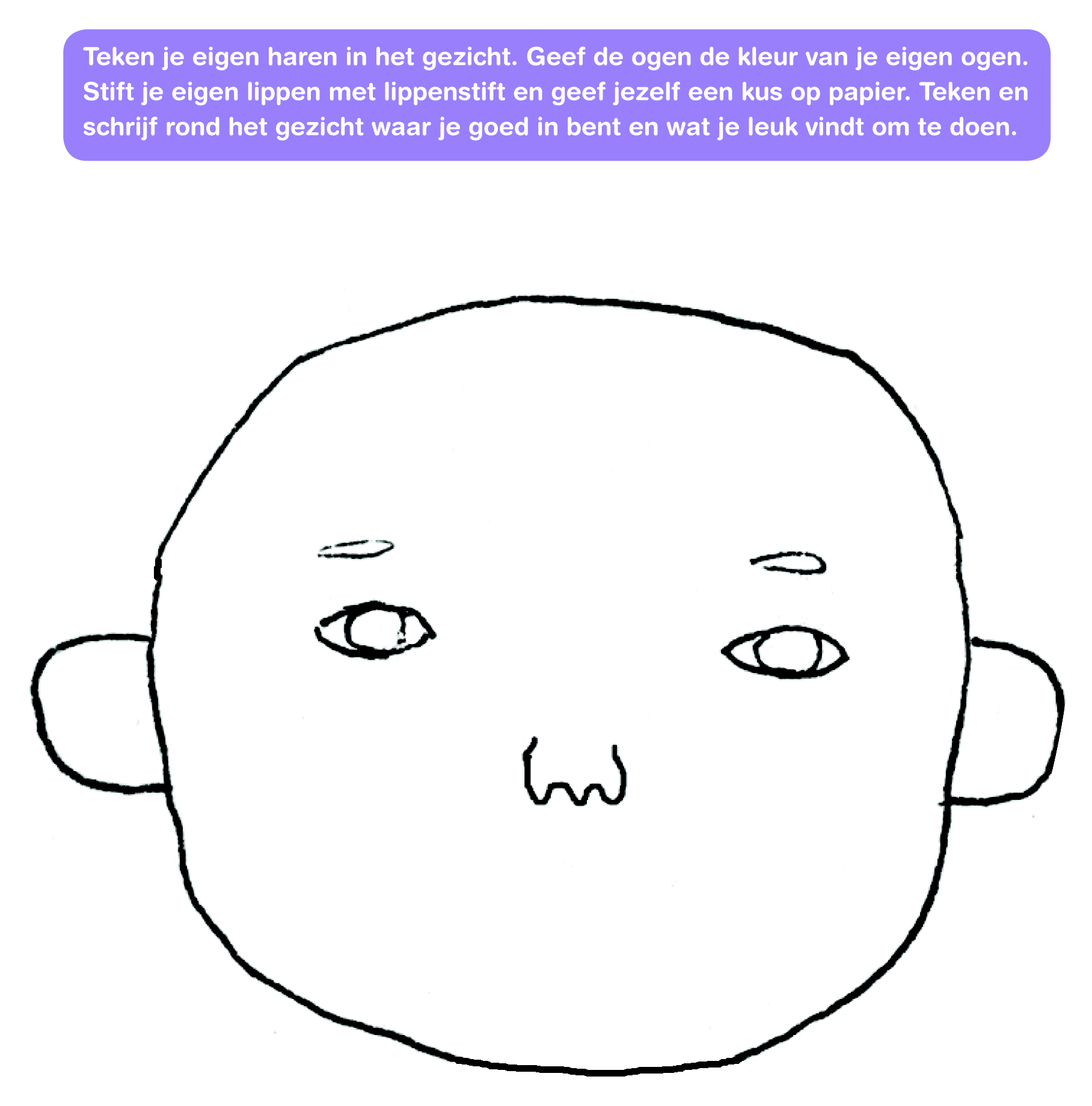 Dit laat je door anderen invullen!Juf zegt: jij kan goed  ……………………………………..……………………… .	Mijn mama / papa / ………………… vindt dan ik goed kan 	……………………………………………………………………………………………… .Oma en opa zeggen: jij kan goed ………………………..……………………… .Mijn vrienden vinden dat ik goed ben in: …………………………………………  